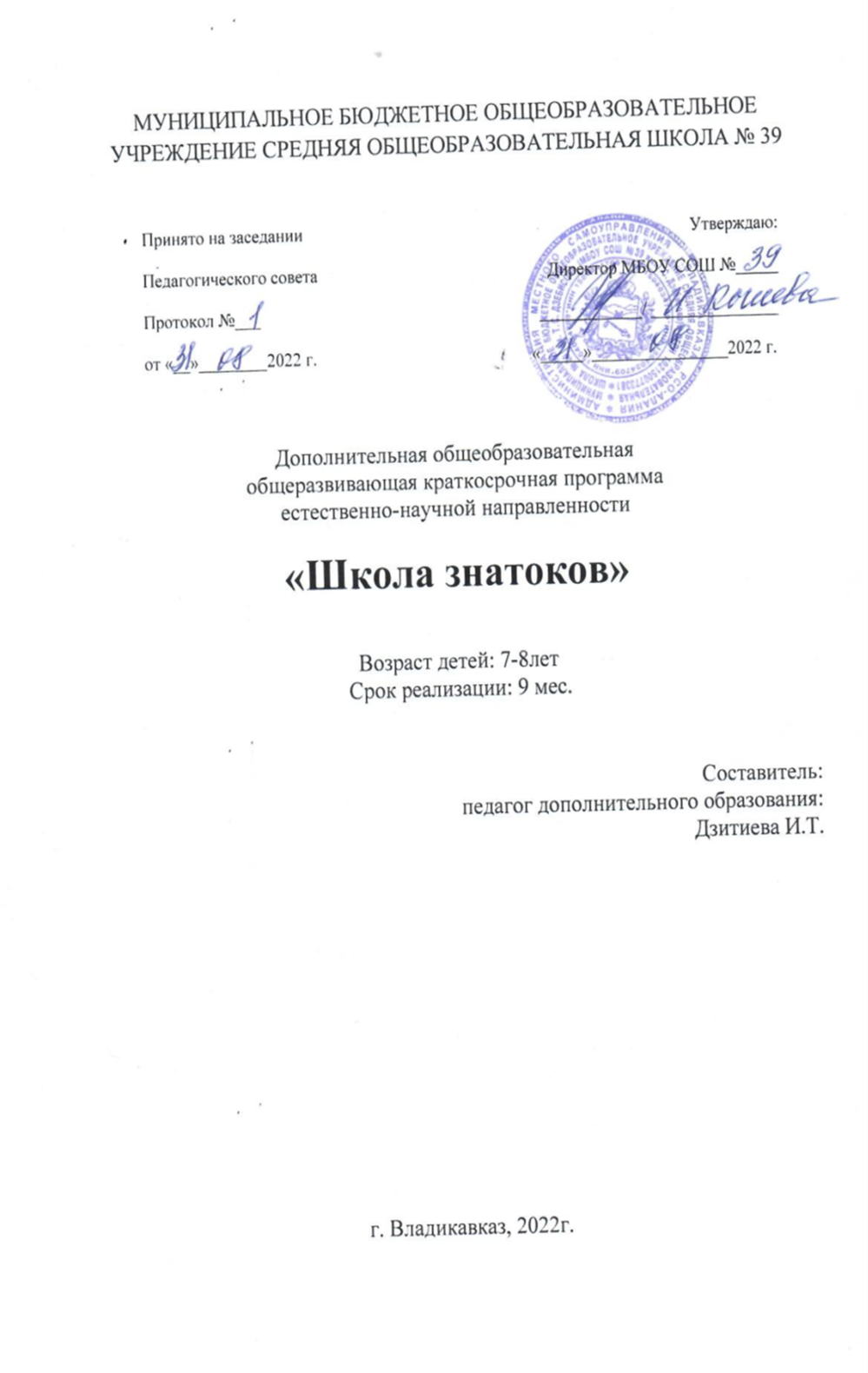 1.Паспорт программыДополнительная общеобразовательная  обще - развивающая программа естественно-научной направленности «Школа знатоков».Автор - составитель программы: - Дзитиева Ира Темболатовна, учитель начальных классов.Организация-исполнитель: МБОУ СОШ № 39 им. Т.С. Дзебисова.Адрес: РСО – Алания, г. Владикавказ, ул. Галковского, 227ател.8 918-706-61-14Возраст обучающихся:  7-8 летСрок реализации программы: 9 месяцевСоциальный статус: обучающиеся,  г. ВладикавказаЦель программы: выявление и поддержка способных и одаренных детей; раскрытие их индивидуальности, развитие целостного миропонимания, творческого и системного мышления; создание благоприятных условий для развития одаренных детей в интересах личности, общества и государства.Направленность программы: естественно-научнаяУровень реализации: дополнительное образованиеУровень освоения программы: базовыйСпособ освоения содержания образования: игровой1. Пояснительная запискаПрограмма разделена на несколько разделов, охватывающих разные интересы детей и рассчитана на 34 часа: «Занимательная математика», «Велик и могуч русский язык», «Литературная гостиная», «Немного об искусстве», «Юные исследователи». Поступая в первый класс общеобразовательной школы, ребёнок перестаёт быть дошкольником и переходит в категорию младшего школьника. Обучаясь в начальных классах, ребёнок относится к младшему школьному возрасту, т.е. младший школьный возраст - это годы жизни с 6 до 11 лет.Сам переход от дошкольника к младшему школьнику, принято считать кризисом семи лет. Именно в этот момент у детей происходит множество изменений в поведении. Ребёнок становится более трудным в воспитательном отношении, в таком возрасте он, как пишет Выготский Л. С., «утрачивает наивность и непосредственность, в поведении, в отношениях с окружающими, становится не таким понятным во всех проявлениях, каким был до этого». С детьми семилетнего возраста становится очень тяжело общаться. Они становятся очень капризными, постоянно раздражаются, начинают манерничать, становятся не такими искренними, в их поведении можно увидеть много наигранного. Дети начинают быть похожими на клоунов, много паясничают. Также в поведении ребёнка часто наблюдается непослушание, детям в этом возрасте всё хочется сделать наоборот, не так, как с них требуют. Они становятся нарочито упрямыми, с ними очень сложно.Важно знать, что в возрасте семи лету детей возникает особая структура переживаний. Когда ребенок начинает понимать, что значит «я доволен», «я огорчен», «я сердит», «я весел», «я добр», «я зол», он начинает обдуманно ориентироваться в своих переживаниях. В виду этого выступают характерные особенности кризиса семи лет.Каждый ребёнок может проявить себя в интересующей его сфере деятельности. Работу по воспитанию этики общения целесообразно вести с младшими школьниками, начиная с первого года обучения. Для этого на занятиях необходимо использовать ролевые игры. Работу по воспитанию правильного речевого поведения целесообразно проводить на всех занятиях. Кроме того, курс «Занимательная грамматика» позволяет работать не только над фонема-ми, частями речи, но и развитием правильной речи. Для успешного проведения занятий используются разнообразные виды работ: игровые элементы, игры, дидактический и раздаточный материал, пословицы и поговорки, физкультминутки, рифмовки, считалки, ребусы, кроссворды, головоломки, грамматические сказки. Дидактический материал в большинстве своем дается в стихотворной форме, что способствует его более легкому усвоению и запоминанию. Все это открывает для детей прекрасный мир слова, учит их любить и чувствовать родной язык.Необходимость разработанной программы заключается в желании детей узнать нечто новое.3. НовизнаНовизна программы дополнительного образования задает тон ломке методических стереотипов, рождению новых подходов к преподаванию русского языка, математики, привносит дух живого диалога, откровения, раскрепощённости в поиске истины томимым духовной жаждой поколением. Дополнительное образование становится своеобразной лабораторией творчества и сотрудничества преподавателя и учащихся, в которой модернизируются нетрадиционные для учебного процесса формы общения с миром слов.4. АктуальностьСовременный этап исторического развития характеризуется огромным динамизмом, глобальными противоречиями, радикальными изменениями во всех областях общественной жизни. Это ведет к возникновению неуправляемых процессов в различных сферах жизнедеятельности общества, требует пересмотра устоявшихся взглядов и мнений, в том числе, в образовании и воспитании.Многие из педагогических новшеств ценностно переориентируют школу и учителя, переносят акцент с усвоения знаний, умений и навыков (как основной цели образования) на развитие ребёнка, на создание условий полноценного проживания детства, для становления человека, способного и готового думать, общаться, понимать другого и самого себя, принимать самостоятельные ответственные решения.В этих условиях большую актуальность приобретает проведение планомерной, систематической, дополнительной работы в начальных классах. Обновление школы, переосмысление принципов и методов обучения, переход на новые федеральные образовательные стандарты обуславливают актуальность изучения данной проблемы и определяют необходимость разработки образовательной программы дополнительного образования  по русскому языку, математике, окружающему миру…Программа «Школа знатоков» имеет естественно-научное направление. Она позволяет показать учащимся начальной школы, как увлекателен, разнообразен, неисчерпаем мир слов родного языка. Воспитание интереса к изучению математика, к русскому языку, к литературе, к искусству.5. Педагогическая целесообразность.Обновление школы, переосмысление принципов и методов обучения, переход на новые федеральные образовательные стандарты обуславливают актуальность изучения данной проблемы и определяют необходимость разработки образовательной программы дополнительного образования  по русскому языку, математике, окружающему миру…Язык всегда находится в распоряжении учащихся и в любой момент может быть использован для наблюдения. Связь теории с практикой тоже является характерной чертой нашего предмета изучения, так как языком мы пользуемся постоянно.Знание русского языка создаёт условия для успешного участия в кон-курсах и олимпиадах по русскому языку. Данная программа закладывает фундамент для преемственности в работе между начальным и средним звеном обучения.6. Цели и задачи программы:Цели:выявление и поддержка способных и одаренных детей;раскрытие их индивидуальности, развитие целостного миропонимания, творческого и системного мышления;создание благоприятных условий для развития одаренных детей в интересах личности, общества и государства.Задачи:Определить и использовать при организации образовательного процесса методы и приемы, способствующие развитию возможностей самовыражения одарѐнных детей;Совместно с родителями поддерживать талантливого ребенка в реализации его интересов в школе и семье;Проведение различных внеурочных конкурсов, интеллектуальных игр, олимпиад, позволяющих учащимся проявить свои возможности;Предоставление возможности совершенствовать способности в совместной деятельности со сверстниками, научным руководителем через самостоятельную работу.7. Возраст обучающихся: дети 7-8 лет.Количество детей в группе: 25-35 человек. 8. Срок реализации программы- 9 месяцев. 9. Режим занятий – один раз в неделю. Продолжительность занятий – 40 минут.Форма обучения: очная.Форма организации занятий: групповая.10. Формы организации образовательной деятельности.Формы организации занятий: беседа, экскурсия, опыт, наблюдение, защита проектов, олимпиада, викторина, творческая мастерская, турнир и т.п.11. Методы обучения. словесные, наглядные, практические, объяснительно-иллюстративный, частично-поисковый, исследовательский, проектный, игровой, дискуссионный, работа с литературой, занимательные упражнения; 12.Планируемые результаты освоения программы.В результате изучения курса учащиеся должны:- иметь представление о сложных словах и их правописании;- иметь представление о главных и второстепенных членах предложения;- иметь представление о части слова;- уметь распознавать предложения с однородными членами;- различать изученные части речи;- уметь характеризовать звуки речи.Личностные результатыэмоциональность; умение осознавать и определять (называть) свои эмоции;эмпатия – умение осознавать и определять эмоции других людей; сочувствовать другим людям, сопереживать;чувство прекрасного – умение чувствовать красоту и выразительность речи, стремиться к совершенствованию собственной речи;любовь и уважение к Отечеству, его языку, культуре;интерес к чтению, к ведению диалога с автором текста; потребность в чтении;интерес к письму, к созданию собственных текстов, к письменной форме общения;интерес к изучению языка;осознание ответственности за произнесённое и написанное слово.Метапредметные результатыРегулятивные УУД:самостоятельно формулировать тему и цели урока;составлять план решения учебной проблемы совместно с учителем;работать по плану, сверяя свои действия с целью, корректировать свою деятельность;в диалоге с учителем вырабатывать критерии оценки и определять степень успешности своей работы и работы других в соответствии с этими критериями.Познавательные УУД:перерабатывать и преобразовывать информацию из одной формы в другую (составлять план, таблицу, схему);пользоваться словарями, справочниками;осуществлять анализ и синтез;устанавливать причинно-следственные связи;строить рассуждения;Коммуникативные УУД:адекватно использовать речевые средства для решения различных коммуникативных задач; владеть монологической и диалогической формами речи.высказывать и обосновывать свою точку зрения;слушать и слышать других, пытаться принимать иную точку зрения, быть готовым корректировать свою точку зрения;договариваться и приходить к общему решению в совместной деятельности;задавать вопросы.13.Форма аттестации.Непременным методическим условием при выборе форм является возможность проверить тот результат, который хочет получить педагог. Форма аттестации также должна учитывать возраст ребенка, уровень его подготовки и его индивидуальные особенности.Содержание программы предполагает формы контроля: собеседование, тестирование, наблюдение, творческие и самостоятельные исследовательские работы, контрольные уроки, практические работы, за-четы, интеллектуальные состязания, конкурсы, олимпиады, конференции, итоговые занятия,14. Методическое обеспечение. Материально-техническое оснащение.Перечень учебно – методического обеспечения: наборы картинок по разным темам; таблицы по определённым темам; алфавит; ноутбук; мультимедийный проектор; раздаточный материал15. Кадровое обеспечениеКадровое обеспечение - педагог дополнительного образования. Необходимые умения: владеть формами и методами обучения; использовать и апробировать специальные подходы к обучению в целях включения в образовательный процесс всех обучающихся, в том числе одаренных обучающихся и обучающихся с ограниченными возможностями здоровья; организовывать различные виды внеурочной деятельности: игровую, культурно – досуговую, учебно – исследовательскую; регулировать поведение обучающихся для обеспечение безопасной образовательной среды; реализовать современные формы и методы воспитательной работы, как на занятиях так и во внеурочной деятельности, ставить воспитательные цели, способствующие развитию обучающихся, независимо от их способностей; общаться с детьми, признавать их достоинство, понимая и принимая их. Необходимые знания: преподаваемый предмет; основные закономерности возрастного развития; основные методики преподавания, виды и приемы современных педагогических технологий; пути достижения образовательных результатов и способы оценки результатов обучения.16.Содержание программы.Программа разделена на 6 разделов, охватывающих разные интересы детей и рассчитана на 33 часа. Вводное занятие (входная диагностика) – 1 час1 раздел: «Занимательная математика» – 6 часов2 раздел: «Велик и могуч русский язык» - 6 часов3 раздел: «Литературная гостиная» – 6 часов4 раздел: «Немного об искусстве» – 5 часов5 раздел: «Юные исследователи» – 5 часов6 раздел: Конкурс знатоков – 4 часа17. Календарный учебный графикТематическое планированиеСписок литературыАгеенко Ф. Л., Зарва М. В. Словарь ударений русского языка. - М.: Русский язык, 2012Арсирий А.Т., Дмитриева Г.М. Занимательная грамматика русского языка. - Издательство: Экслибрис-Пресс, 2011Бабенко Л. Словарь синонимов русского языка. - М.: Астрель, АСТ, 2011. – 688 сБольшой толковый словарь русского языка. - 1-е изд-е: СПб.: Норинт С. А. Кузнецов. 2011Булыко А.Н. Фразеологический словарь русского языка. - Минск: Харвест, 2007. - 448 с.Волина В.И. «Азбуковедение».Волина В. Веселая грамматика. М.: “Просвещение”, 2005 г.Граник, Г.Г., Бондаренко С. М.  , Концевая. Л. А. Секреты орфографии. Даль В.И. Толковый словарь живого великорусского языка: В 4 т. - Спб., 2010Евсеев М. Ю. Современный этимологический словарь русского языка. История заимствованных слов. – АСТ, 2009Крылов П.А. Этимологический словарь русского языка. - СПб.: ООО «Полиграфуслуги», 2005.Львов М.Р. Словарь антонимов русского языка. – М., 2011Методическое пособие «Занимательный русский язык» для учащихся начальной школы /Т.Давыдова, М., ООО»Стрекоза»,2011 год,70 стрМищенкова Л.В. Методическое пособие «Занимательный русский язык для учащихся начальной школы» Москва, изд.. Просвещение, 2011 г, стр.70Нормы русского литературного языка. Учебник для вузов. - М.: Флинта, 2010. - 168с.Ожегов С.И. Словарь русского языка. – М., 2012.Орфоэпический словарь русского языка. Произношение, ударение, грамматические нормы / Под ред. Р. И. Аванесова. - М.: Русск. яз., 2011Семенова Е.Е. Занимательная грамматика. М.: “Омега”, 2006 г.Толковый словарь русского языка / Под ред. Д.И. Ушакова. – М., 2013.Школьный этимологический словарь русского языка. Происхождение слов. — М.: Дрофа Н. М. Шанский, Т. А. Боброва 2004.Дата начала и окончания учебного периода.01.09.2022-31.05.2023Место проведения занятияМБОУ СОШ № 39 им .Т.С. ДзебисоваРежим занятий1 раз в неделю Форма занятийгрупповаяСроки контрольных процедурначало, середина, конец учебного годаУчастие в концертных программахДень Матери, Новый год, День Защитника Отечества, День осетинского языка, Международный женский день, День Победы.№Раздел, темаК/чСодержание занятияФорма контроля1 четверть – 9 часов1 четверть – 9 часов1 четверть – 9 часов1 четверть – 9 часов1 четверть – 9 часов1.Вводное занятие. Входная диагностика.1Определение уровня развития мыслительных способностей: анализировать, комбинировать, планировать, рассуждать; пространственного мышления; развития речи.Диагностика2.«Занимательная математика». Исторические сведения о математике.1Что дала математика людям? Как люди учились считать? Беседа «Для чего нужна математика?»Беседа, м/медийная презентация3.«Велик и могуч русский язык». В мире безмолвия и неведомых звуков.1Разыгрывание немых сцен. Сказка «Мир без слов». Звукоподражание и «теория ням-ням». Игры «Добавки», «Знаешь сам - расскажи нам»Инсценировка, игра4.«Литературная гостиная».Библиотека.1Первое посещение библиотеки. Знакомство с библиотекой. Понятия «читатель», «библиотекарь». Основные правила пользования библиотекой.Урок-экскурсия5.«Немного об искусстве». Что такое искусство. Виды искусств.1Беседа об искусстве. Рассматривание разных видов искусства. Выявление предпочтений детей.Беседа, м/медийная презентация6.«Юные исследователи». Краски осени.1Экскурсия в осенний парк для сбора природного материала. Обсуждение возможных композиций поделок из собранного материала.Экскурсия7.«Занимательная математика». Возникновение математических знаков «+» и «-».1История возникновения математических знаков. Конкурс на лучший рисунок «В стране МАТЕМАТИКА»М/медийная презентация, конкурс рисунков8.«Велик и могуч русский язык». В Страну Слов. Первые встречи.1Игры «Слова – братья», «Эстафета». Разгадывание загадок. Сценка «Кто лишний». Головоломка «Ягоды». Рассказ «Снежные слова».Игры, загадки, инсценировка9.Конкурс знатоков.1Подведение итогов четверти.Викторина по пройденному материалу.10.«Литературная гостиная».Правила обращения с книгой.1Формулирование и обсуждение в группах правил обращения с книгой.Групповая работа.11.«Немного об искусстве».Музыка и живопись.1После прослушивания пьесы «Весёлая. Грустная» Л.Бетховена отразить на бумаге смену настроения в музыке прежде всего цветом.Рисование музыки.12.«Юные исследователи».Наши имена.1Беседа «Что значит моё имя?». Работа в группах с литературой. Рассказы детей о своих именах.Работа с литературой.13.«Занимательная математика». Числа от 1 до 10.1Математические игры («Живая нумерация»), загадки про цифры и числа.Игры, загадки.14.«Велик и могуч русский язык». К тайнам волшебных слов. 1Сказка «Волшебные слова». Разгадывание загадок, прослушивание стихов и рассказов о волшебных словах. Сценки «Когда слова теряют свою волшебную силу».Загадки, инсценировка.15.«Литературная гостиная».Поэзия.1Беседа «Как рождаются стихи?». Рифма. Игра «Подбор рифмы». Сочинение собственных стихов.Игра, сочинение стихов.16.Конкурс знатоков. Интеллектуальная викторина.1Подводим итоги второй четверти. Что узнали, чему научились.Викторина.17.«Немного об искусстве».Музыкальные инструменты.1Разнообразие музыкальных инструментов. Изготовление собственных музыкальных инструментов из подручного материала.Изготовление музыкальных инструментов.18.«Юные исследователи». День моей фамилии1Беседа «Каждая фамилия – это история семьи». Рассказ о происхождении своей фамилии или о своей семье. Конкурс рисунков «Моя семья».Беседа, рассказ, конкурс рисунков.19.«Занимательная математика». В мире ребусов.1Числовые головоломки. Заполнение судоку. Разгадывание математических ребусов. Составление простейших математических ребусов.Работа в группах.20.«Велик и могуч русский язык». Выбор друзей в Стране Слов.1Сказка «Игры гномов». Игры «Доброе – злое», «Только хорошее». Конкурс на внимание и чистописание. Парад Добрых слов.Игры, конкурсы.21.«Литературная гостиная» Кто такой Петрушка?1Беседа «Герои русских народных сказок». Конкурс рисунков и поделок «Мой любимый герой русских народных сказок».Беседа, конкурс рисунков, поделок.22.«Немного об искусстве». Встреча с Радугой.1Сказка «Слова, которые могут рисовать». Тайна госпожи Радуги. Рассматривание картины И. Левитана «Золотая осень». Игра «Исправь ошибку художника».Работа с картиной, игра.23.«Юные исследователи». Сувенир в подарок1Что такое сувенир. Изготовление сувенира в подарок.Практическая работа.24.«Занимательная математика». Мир занимательных задач.1Задачи на сообразительность. Задачи-шутки. Составление своих задач.Занимательные задачи.25.«Велик и могуч русский язык». Чудесные превращения слов.1Сказка А. Шибаева «Буква заблудилась». Игры «Весёлые буквы», «Спрятавшееся слово». Инсценировка стихотворения А. Шибаева.Игры, инсценировка.26.Конкурс знатоков.1Подводим итоги третьей четверти.Урок - игра27.«Литературная гостиная».В гостях у сказки.1Виды сказок. Их особенности. Сочинение собственной сказки.Работа в группах.28.«Немного об искусстве». «Пластилиновая ворона»1Лепка героев из сказок, сочиненных на прошлом занятии.Практическая работа.29.«Юные исследователи». Пластилиновый театр.1Инсценировка сочиненных на прошлых занятиях сказок с помощью пластилиновых героев, слепленных самостоятельно.Групповая работа.30.«Занимательная математика». Геометрическая мозаика.1Путешествие в страну ГЕОМЕТРИЮ. Конкурс рисунков на лучший геометрический узорИгра, конкурс рисунков.31.«Велик и могуч русский язык». В Королевстве Ошибок.1Прослушивание стихов и рассказов и работа по исправлению ошибок. Игра «Волшебная яблоня».Работа в парах.32.«Литературная гостиная». «Своя игра» по сказкам К.И.Чуковского1Сказки К.И.Чуковского. «Своя игра» по сказкам «Мойдодыр» и «Тараканящее»Игра33.Конкурс знатоков. Диагностика 1Подводим итоги года обучения. Что узнали, чему научились. Определение уровня развития мыслительных способностей: анализировать, комбинировать, планировать, рассуждать; пространственного мышления; развития речи на конец года.